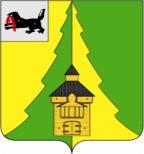 Российская ФедерацияИркутская областьНижнеилимский муниципальный районАДМИНИСТРАЦИЯ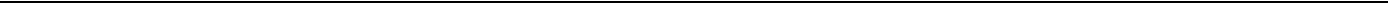 ПОСТАНОВЛЕНИЕОт 20.04.2017 № 269г. Железногорск-Илимский«Об утверждении административного регламента по предоставлению муниципальной услуги «Организация отдыха детей в каникулярное время в лагерях дневного пребывания, организованных на базе муниципальных образовательных организаций, реализующих общеобразовательные программы»»целях реализации Федерального закона от 29 декабря 2012 года № 273-ФЗ «Об образовании в Российской Федерации», Федерального закона от 27 июля 2010 года № 210-ФЗ «Об организации предоставления государственных и муниципальных услуг» и Постановления администрации Нижнеилимского муниципального района от 16.02.2012 г. № 147 «Об административных регламентах исполнения муниципальных функций ипредоставления муниципальных услуг органов администрации Нижнеилимского муниципального района», администрация Нижнеилимского муниципального районаПОСТАНОВЛЯЕТ:Утвердить Административный регламент по предоставлению муниципальной услуги «Организация отдыха детей в каникулярное время в лагерях дневного пребывания, организованных на базе муниципальных образовательных организаций, реализующих общеобразовательные программы». (Приложение).Считать утратившими силу Постановление от 25.02.2013 г. №249 «Об утверждении Административного регламента по предоставлениюмуниципальной услуги «Организация отдыха детей в каникулярное время в лагерях дневного пребывания, организованных на баземуниципальных образовательных учреждений, реализующих общеобразовательные программы», Постановление от _09.06.2014 г. №_953 «О внесении изменений и дополнений в административныйрегламент по предоставлению муниципальной услуги «Организация отдыха детей в каникулярное время в лагерях дневного пребывания, организованных на базе муниципальных образовательных учреждений, реализующих общеобразовательные программы», утвержденного постановлением администрации Нижнеилимского муниципального района № 249 от 25.02.2013 г.».Настоящее постановление вступает в силу с 1 июня 2016 года.Опубликовать данное постановление в периодическом печатном издании «Вестник Думы и Администрации Нижнеилимского муниципального района».Контроль за исполнением данного постановления возложить на заместителя мэра по социальным вопросам Т.К. Пирогову.Мэр района	М.С. РомановРассылка: в дело-2, ДО-2, Т.К. Пироговой, юр.отделН.О. Ступина32944Приложение к Постановлениюадминистрации Нижнеилимскогомуниципального района№ 269 от 20.04.2016 г.АДМИНИСТРАТИВНЫЙ РЕГЛАМЕНТ по предоставлению муниципальной услуги«Организация отдыха детей в каникулярное время в лагерях дневного пребывания, организованных на базе муниципальных образовательных организаций, реализующих общеобразовательные программы».Общие положения1.1.Настоящий	Административный	регламент	предоставленияДепартаментом образования администрации Нижнеилимского муниципального района муниципальной услуги «Организация отдыха детейканикулярное время (в лагерях дневного пребывания, организованных на базе муниципальных образовательных организаций, реализующих общеобразовательные программы)» (далее - муниципальная услуга) разработан в целях повышения качества исполнения и доступности муниципальной услуги, создания комфортных условий для потребителей муниципальной услуги, определяет сроки и последовательность действий (административные процедуры) при предоставлении муниципальной услуги.1.2.Орган, ответственный за организацию предоставления муниципальной услуги и разработчик Административного регламента, - Муниципальное учреждение Департамент образования администрации Нижнеилимского муниципального района (далее – Департамент образования).1.3.Участниками предоставления муниципальной услуги являются муниципальные образовательные организации, реализующие основные общеобразовательные программы общего образования (Приложение №1 к настоящему Административному регламенту);1.4.В процессе осуществления муниципальной услуги Департамент образования взаимодействует с:органами администрации Нижнеилимского муниципального района;средствами массовой информации;органами здравоохранения;органами Роспотребнадзора;органами внутренних дел.1.5.Информирование о предоставлении муниципальной услуги:Информирование о предоставлении муниципальной услуги осуществляется вДепартаменте образования администрации Нижнеилимского муниципального района Иркутской области, по адресу: г. Железногорск-Илимский, квартал 8, дом 20 и непосредственно в образовательныхорганизациях, на базе которых осуществляется организация отдыха, оздоровления и занятости детей в каникулярное время.Информирование о предоставлении муниципальной услуги может осуществляться посредством размещения соответствующей информации в средствах массовой информации, с использованием средств телефонной связи, иными способами, позволяющими осуществлять информирование.Информация о предоставлении муниципальной услуги должна содержать сведения:о порядке предоставления муниципальной услуги в образовательной учреждении;о перечне документов для предоставления муниципальной услуги;о должностных лицах, ответственных за предоставление муниципальной услуги;об основаниях для отказа в предоставлении муниципальной услуги;о порядке обжалования действий (бездействия) должностных лиц, предоставляющих муниципальную услугу.1.6. Адрес места нахождения: Департамент образования администрации Нижнеилимского муниципального района: 665653, Иркутская область, Нижнеилимский район, г. Железногорск-Илимский, 8 квартал, 20 дом, кабинет 228.График работы: Понедельник 8.00 – 17.00 вторник-пятница 9.00 - 17.00 Перерыв на обед с 13.00 до 14.00 часов.Продолжительность рабочего дня, непосредственно предшествующего нерабочему праздничному дню, уменьшается на один час.Прием заявлений с приложением документов на организацию отдыха детей в каникулярное время в лагерях дневного пребывания, организованных на базе муниципальных образовательных организациях, реализующих общеобразовательные программы осуществляется в образовательных организациях согласно списка (Приложение № 1).1.7. Информация о муниципальной услуге предоставляется потребителям при их личном обращении, письменном обращении, по телефону.1.8. Письменные обращения о муниципальной услуге рассматриваютсясрок, не превышающий 30 дней с момента регистрации обращения.Время ожидания для получения информации о муниципальной услуге при личном обращении потребителя не должно превышать 15 минут.1.9. На официальном сайте администрации муниципального образования «Нижнеилимский район» Иркутской области размещается следующая информация:нормативные правовые акты, регламентирующие предоставление муниципальной услуги;Административный регламент;процедура предоставления муниципальной услуги;порядок получения консультаций;-порядок обжалования решений, действий или бездействия должностных лиц предоставляющих муниципальную услугу.1.10.На информационном стенде у кабинета, где осуществляется прием граждан, размещается следующая информация:извлечения из нормативных правовых актов, содержащих нормы, регулирующие предоставление муниципальной услуги;образец оформления заявления для предоставления муниципальной услуги;перечень документов, прилагаемых к заявлению.Информация о процедуре предоставления муниципальной услуги предоставляется бесплатно.1.11. Для получения информации по предоставлению муниципальной услуги потребитель вправе обратиться:в Департамент образования (в устной форме, письменной форме или по телефону)муниципальные образовательные организации, реализующие общеобразовательные программы (в устной форме, лично, по телефону, письменно) (Приложение №1 к административному регламенту).1.12. Основными требованиями к информированию граждан являются:достоверность предоставляемой информации;четкость в изложении информации;полнота информации;удобство и доступность получения информации;оперативность предоставления информации.1.13. Информирование граждан организуется посредством индивидуального информирования, в устной или письменной форме.Индивидуальное устное информирование граждан осуществляется специалистами Департамента при обращении граждан за информацией: при личном обращении, по телефону.1.14.Порядок получения консультаций по предоставлению муниципальной услуги:При необходимости получения консультаций по процедуре предоставления муниципальной услуги потребители обращаются в Департамент образования и (или) учреждении образования.Консультации по процедуре предоставления муниципальной услуги могут предоставляться:в устной форме - по телефону или личном приеме;в письменной форме - на основании письменного обращения. Все консультации являются бесплатными.1.15.При ответах на телефонные звонки и устные обращения гражданработники Департамента образования подробно и в вежливой форме информируют обратившихся по интересующим их вопросам.При консультировании по телефону специалист, ответственный за организацию летней занятости школьников, должен сообщить наименование органа, в который позвонил гражданин, фамилию, имя, отчество и должностьсотрудника, принявшего телефонный звонок. Во время разговора произносить слова четко, избегать параллельных разговоров с окружающими людьми и не прерывать разговор по причине поступления звонка на другой телефонный аппарат.По завершении консультирования специалист должен кратко подвести итоги разговора и перечислить действия, которые следует предпринять потребителю муниципальной услуги. Время разговора не должно превышать 15 минут.При невозможности специалиста, принявшего звонок, самостоятельно ответить на поставленные вопросы, телефонный звонок должен быть переадресован (переведен) другому должностному лицу или же обратившемуся должен быть сообщен телефонный номер, по которому можно получить необходимую информацию.1.16.Место предоставления и приема потребителей муниципальной услуги должно быть удобно и комфортно, включая необходимое оборудование мест ожидания, мест получения информации и мест заполнения необходимых документов, в том числе для инвалидов, и оптимальным условиям работы специалистов уполномоченного органа.1.17. . Прием заявителей осуществляется в служебном кабинете №228. Кабинет для приема потребителей муниципальной услуги должен быть оборудован информационной табличкой (вывеской) с указанием номера кабинета, фамилии, имени, отчества и должности специалиста, осуществляющего предоставление муниципальной услуги.СТАНДАРТ ПРЕДОСТАВЛЕНИЯ МУНИЦИПАЛЬНОЙ УСЛУГИ2.1.Муниципальная услуга «Организация отдыха детей в каникулярное время в лагерях дневного пребывания, организованных на баземуниципальных образовательных организаций, реализующих общеобразовательные программы».2.2.Орган, ответственный за организацию предоставления муниципальной услуги - Муниципальное учреждение Департамент образования администрации Нижнеилимского муниципального района (далее – Департамент образования).Участниками предоставления муниципальной услуги являются муниципальные образовательные организации, реализующие основные общеобразовательные программы общего образования.2.3. Результат предоставления муниципальной услуги:2.3.1. Получателями муниципальной услуги являются обратившиеся в Департамент образования или образовательные организации физические лица – родители (законные представители) обучающихся в возрасте от 7 до 18 лет.2.3.2.Результатом предоставления муниципальной услуги является предоставление детям (обучающимся) мест в лагерях дневного пребывания.2.3.3.Муниципальная услуга предоставляется образовательными организациями, реализующие общеобразовательные программы. Департамент образования обеспечивает и контролирует на территории муниципального образования «Нижнеилимский район» Иркутской области деятельность образовательных организаций по предоставлению муниципальной услуги. Образовательные организации осуществляют и обеспечивают на территории муниципального образования «Нижнеилимский район» предоставление муниципальной услуги.2.4. Сроки предоставления муниципальной услуги:2.4.1.Муниципальная услуга «Организация отдыха детей в каникулярное время в лагерях дневного пребывания, организованных на базе муниципальных образовательных организаций, реализующих общеобразовательные программы» предоставляется в период летнихканикул для обучающихся образовательных организаций.2.5. Правовые основания для предоставления муниципальной услуги:2.5.1 Предоставление	муниципальной	услуги	осуществляется	всоответствии со следующими нормативными правовыми актами:Конституцией РФ, принятой всенародным голосованием 12.12.1993г.;Конвенцией о правах ребенка, одобренной Генеральной Ассамблеей ООН 20.11.1989 года;Федеральным законом от 27.07.2010 г. № 210-ФЗ «Об организации предоставления государственных и муниципальных услуг»;Федеральным законом от 06.10.2003г. №131-ФЗ «Об общих принципах организации местного самоуправления в Российской Федерации»;Федеральным законом Российской Федерации от 29 декабря 2012 г. № 273 «Об образовании в Российской Федерации»-Законом Российской Федерации от 07.02.92г. № 2300-1 «О защите прав потребителей»;-Федеральным законом от 24.07.98г. № 124-ФЗ «Об основных гарантиях прав ребенка Российской Федерации»;Гражданским кодексом Российской Федерации;Федеральным законом от 02.05.2006г. № 59-ФЗ «О порядке рассмотрения обращений граждан Российской Федерации;Федеральным законом от 22.08.2004 года № 122 – ФЗ «О внесении изменений в законодательные акты Российской Федерации и признании утратившими силу некоторых законодательных актов Российской Федерации в связи с принятием федеральных законов «О внесении изменений и дополнений в Федеральный закон «Об общих принципах организации законодательных (представительных) и исполнительных органов государственной власти субъектов Российской Федерации» и «Об общих принципах организации местного самоуправления в Российской Федерации»;Федеральный закон от 01.12.2014 № 419-ФЗ (ред. от 29.12.2015) «О внесении изменений в отдельные законодательные акты РоссийскойФедерации по вопросам социальной защиты инвалидов в связи с ратификацией Конвенции о правах инвалидов»;- Законом Иркутской области от 02.12.2011г. № 121-ОЗ «Об отдельных вопросах организации и обеспечения отдыха и оздоровления детей в Иркутской области»;- Приказом Министерства образования РФ от 13.07.2001г. № 2688 «Об утверждении порядка проведения смен профильных лагерей, лагерей с дневным пребыванием, лагерей труда и отдыха»;- Приказом № 404 от 29.12.2012 г. «Об утверждении Типового положения о лагере дневного пребывания»;- иным федеральным и региональным законодательством, регулирующим отношения в данной сфере2.6. Порядок и перечень предоставляемых документов:2.6.1.Для получения муниципальной услуги предоставляются следующие документы:- заявление родителей (законных представителей) обучающегося образовательной организации о приеме в лагерь с дневным пребыванием детей при организации;- медицинское заключение.2.6.2. Приостановление предоставления муниципальной услуги. Приостановление муниципальной услуги осуществляется наосновании заявления родителей (законных представителей) в следующих случаях:-собственная инициатива отдыхающего (согласие его родителей, законных представителей);-период болезни ребёнка.2.6.3. Основания для отказа в предоставлении муниципальной услуги:несоответствие возраста ребенка.отрицательное медицинское заключение о состоянии здоровья ребёнка;отсутствие мест в лагере с дневным пребыванием детей при организации.2.6.4. Не подлежат приему заявки, имеющие подчистки либо приписки, зачеркнутые слова и иные исправления, исполненные карандашом.2.6.5.Родители (законные представители) имеют право обращаться с соответствующим заявлением в образовательную организацию, предоставляющее муниципальную услугу.2.7.Порядок работы руководителей образовательных организаций:2.7.1.Руководители определяют для этой цели помещения, необходимый персонал, разрабатывают, утверждают программы и режим работы лагеря.2.7.2. Принимают действенные меры по подготовке и подбору квалифицированного персонала и обеспечению контроля за качественным выполнением своих обязанностей работниками, обеспечивающими жизнедеятельность лагеря.2.8. Требования к местам предоставления муниципальной услуги.принимаются в соответствии с требованиями санитарных и строительных норм и правил в зависимости от единовременной вместимости, оснащения необходимой мебелью.Основные помещения летних оздоровительных лагерей дневного пребывания должны иметь естественное освещение.Состав, последовательность и сроки выполнения административных процедур, требования к порядку их выполнения3.1. Описание последовательности действий при предоставлении муниципальной услуги.3.2. Предоставление муниципальной услуги включает в себя выполнение следующих административных процедур:прием и регистрация документов от заявителя;рассмотрение заявления о предоставлении муниципальной услуги;зачисление в оздоровительный лагерь дневного пребывания детей, созданный в образовательной организации;организация каникулярного отдыха детей в оздоровительном лагере дневного пребывания детей.3.2.1. Прием и регистрация документов от заявителя.Основанием для приема и регистрации документов для предоставления муниципальной услуги является обращение заявителя к специалисту образовательной организации, ответственному за прием и регистрацию документов, либо направление документов по почте заказным письмом, либо направление документов по электронной почте.Ответственным за исполнение данной административной процедуры является специалист образовательной организации, ответственный за приемрегистрацию документов.Результатом исполнения данного административного действия является регистрация заявления в журнале входящих документов.Срок исполнения данной административной процедуры составляет не более 1 рабочего дня.Специалист, ответственный за прием и регистрацию документов, принимает документы, выполняя при этом следующие действия:устанавливает личность заявителя (в случае личного обращения заявителя);принимает документы (в случае личного обращения заявителя);распечатывает поступившие документы (в случае подачи документов посредством электронной почты), вскрывает конверт (в случае поступления документов по почте);регистрирует заявление путем записи в журнале входящих документов.3.2.2.  Рассмотрение  заявления  и  документов  о  предоставлениимуниципальной услуги.Основанием для начала административной процедуры является регистрация документов для предоставления муниципальной услуги и принятие решения о приеме заявления и документов к рассмотрению.Ответственным за исполнение данной административной процедуры является специалист образовательной организации, ответственный за предоставление муниципальной услуги.Результатом исполнения административной процедуры является:принятие решения и направление уведомления заявителю о предоставлении муниципальной услуги (о включении ребенка в список детей на посещение лагеря), либо принятие решения и направление уведомления заявителю об отказе в предоставлении муниципальной услуги.Срок исполнения данной административной процедуры составляет 2 рабочих дня.Специалист образовательной организации, ответственный за предоставление муниципальной услуги:проверяет соответствие возраста ребенка требованиям, указанным в пункте 2.3.1. административного регламента;Документы, являющиеся основанием для предоставления муниципальной услуги, предоставляются заявителем не позднее, чем за 30 рабочих дней до даты открытия лагеря.В случае наличия оснований для отказа в предоставлении муниципальной услуги, установленных пунктом 2.6.3. административного регламента, специалист образовательной организации, ответственный за предоставление муниципальной услуги:готовит уведомление об отказе в предоставлении муниципальной услуги с указанием причин отказа.Должностное лицо, ответственное за прием и регистрацию документов, после подписания руководителем образовательной организации уведомления об отказе в предоставлении муниципальной услуги, регистрирует его вжурнале исходящей корреспонденции и в течение дня с момента подписания направляет заказным письмом в адрес заявителя.3.3. Зачисление в оздоровительный лагерь дневного пребывания детей, созданный в образовательной организации.случае отсутствия оснований для отказа в предоставлении муниципальной услуги, специалист образовательной организации, ответственный за предоставление муниципальной услуги:- готовит проект уведомления о включения ребенка в список детей на посещение лагеря;- направляет проект уведомления о включения ребенка в список детей на посещение лагеря на рассмотрение руководителю образовательной организации.Руководитель образовательной организации (лицо, его замещающее) рассматривает проект уведомления о включения ребенка в список детей на посещение лагеря и принимает решение о предоставлении муниципальной услуги путем подписания данного уведомления.Должностное лицо, ответственное за прием и регистрацию документов, после подписания руководителем образовательной организации уведомлениявключения ребенка в список детей на посещение лагеря регистрирует его в журнале исходящей корреспонденции и направляет заказным письмом в адрес заявителя.Заявка на открытие лагеря формируется руководителем образовательной организации на основании документов, поданных заявителями, путем определения общего количества детей с разбивкой по периоду пребывания в лагере.Сформированные заявки с указанием количества детей передаются руководителем образовательной организации должностному лицу Департамента образования.Формирование заявки на открытие лагеря.Основанием для начала административной процедуры является включение ребенка в список детей на посещение лагеря.Ответственным за исполнение данной административной процедуры является руководитель образовательной организации.Результатом исполнения административной процедуры является: - формирование заявки на открытие лагеря; - передача сформированной заявки в Департамент образования.Срок исполнения данной административной процедуры - не более 10 рабочих дней.3.4. Формирование документации по организации отдыха детей в каникулярное время.Основанием для начала административной процедуры является поступление заявки на открытие лагеря в Департамент образования.Ответственным за исполнение данной административной процедуры является специалист образовательной организации, ответственный за предоставление муниципальной услуги.Результатом исполнения административной процедуры является направление заявителю уведомления о зачислении ребенка в лагерь.Срок исполнения данной административной процедуры – не позднее 12 рабочих дней до даты открытия лагеря.3.5. Должностное лицо Департамента образования, ответственное за предоставление муниципальной услуги, выполняет следующие действия:составляет дислокацию лагерей - документ, составленный на основе заявок на открытие лагеря, представленных руководителями образовательных организаций, об образовательной организации, на базе которой открывается лагерь, содержащий сведения о количестве детей, посещающих лагерь;готовит проект приказа Департамента образования об открытии оздоровительных площадок, обеспечивает процедуру его согласования в соответствии с системой делопроизводства с должностными лицами Департамента образования;направляет указанный проект приказа Департамента образования на рассмотрение и подписание начальнику Департамента образования (лицу его заменяющего).После подписания должностные лица Департамента, ответственные за оформление правовых актов:оформляют приказ в соответствии с инструкцией по делопроизводству;обеспечивают направление приказа должностным лицам Департамента образования, ответственным за предоставление муниципальной услуги.Должностное лицо Департамента образования, ответственное за предоставление муниципальной услуги направляет приказ:образовательным организациям по почте, в том числе электронной; Результатом исполнения данной административной процедуры являетсяпринятие приказа об открытии лагеря дневного пребывания.Срок исполнения данной административной процедуры составляет не более 4 дней.3.6. Организация каникулярного отдыха детей в оздоровительном лагере дневного пребывания детей.Специалист образовательной организации, ответственный за предоставление муниципальной услуги, после получения приказа Департамента образования об открытии оздоровительных площадок, выполняет следующие действия:готовит проекты приказов образовательной организации об утверждении плана мероприятий по организации отдыха детей в каникулярное время в лагерях дневного пребывания, о зачислении в лагерь детей;направляет проекты приказов для подписания руководителю образовательной организации;После подписания руководителем образовательной организации приказов специалист образовательной организации, ответственный за предоставление муниципальной услуги:готовит документы, необходимые для открытия детского оздоровительного учреждения с дневным пребыванием детей;обеспечивает приемку детского оздоровительного лагеря дневного пребывания комиссией;обеспечивает исполнение плана мероприятий по организации отдыха детей в каникулярное время в лагерях дневного пребывания.ПОРЯДОК И ФОРМЫ КОНТРОЛЯ ЗА ПРЕДОСТАВЛЕНИЕМ МУНИЦИПАЛЬНОЙ УСЛУГИ4.1. Порядок осуществления текущего контроля за исполнением ответственными должностными лицами, муниципальными служащими положений административного регламента, а также принятием решений ответственными лицами.4.1.1. Текущий контроль за соблюдением последовательности действий, определенных настоящим административным регламентом, принятием решений специалистами, участвующими в предоставлении муниципальной услуги, осуществляется начальником Департамента образования, руководителем образовательной организации.4.1.2. Текущий контроль включает в себя проведение проверок, выявление и устранение нарушений, рассмотрение обращений заявителей, содержащих жалобы на решения, действия (бездействие) специалистов отдела, принятие по ним решений и подготовку на них ответов.4.2. Порядок и периодичность осуществление плановых и внеплановых проверок полноты и качества исполнения административного регламента.4.2.1. Плановые проверки полноты и качества исполнения административного регламента проводятся в соответствии с квартальными планами Департамента образования, ответственного за предоставление муниципальной услуги.4.2.2. Внеплановые проверки полноты и качества исполнения административного регламента производятся по конкретному обращению заявителя.4.3. Ответственность должностных лиц, муниципальных служащих за решения, действия (бездействие), принимаемые (осуществляемые) в ходе предоставления муниципальной услуги.4.3.1. Сотрудник, ответственный за предоставление муниципальной услуги, несет персональную ответственность за соблюдение сроков и порядка осуществления муниципальной услуги.4.3.2. Персональная ответственность специалистов Департамента образования закрепляется в их должностных инструкциях в соответствии с требованиями законодательства Российской Федерации.4.3.3. Должностные лица Департамента образования, сотрудники образовательных организаций, по вине которых допущены нарушения положений административного регламента, привлекаются к ответственности в установленном порядке.Досудебный (внесудебный) порядок обжалования решений и действий (бездействия) органа, предоставляющего муниципальнуюуслугу, а также должностных лиц, муниципальных служащих5.1. Заявители имеют право на досудебное (внесудебное) обжалование решений и действий (бездействия), принятых (осуществленных) в ходе предоставления муниципальной услуги.5.2. Предмет досудебного (внесудебного) обжалования.5.2.1. Предметом досудебного (внесудебного) обжалования являются решения действия (бездействие) органа, предоставляющего муниципальную услугу, должностных лиц, муниципальных служащих.5.3. Основания для отказа в рассмотрении жалобы.5.3.1. Ответ на жалобу не дается в случае:если в жалобе не указана фамилия заявителя, направившего жалобу, и почтовый адрес, по которому должен быть направлен ответ;если в жалобе обжалуется судебное решение (в течение 7 дней со дня регистрации жалоба возвращается гражданину, направившему обращение с разъяснением порядка обжалования данного судебного акта);если в жалобе содержатся нецензурные либо оскорбительные выражения, угрозы жизни, здоровью и имуществу должностного лица, а также членов его семьи (должностное лицо вправе оставить обращение без ответа по существу поставленных в нем вопросов и сообщить гражданину, направившему обращение, о недопустимости злоупотребления правом);если текст жалобы не поддается прочтению (об этом сообщается гражданину, направившему обращение, в течение 7 дней со дня регистрации обращения, если его фамилия и почтовый адрес поддаются прочтению);если в жалобе заявителя содержится вопрос, на который ему многократно давались письменные ответы по существу в связи с ранее направляемыми обращениями, и при этом в обращении не приводятся новые доводы или обстоятельства (должностное лицо, либо уполномоченное на то лицо вправе принять решение о безосновательности очередного обращения и прекращении переписки с заявителем по данному вопросу при условии, что указанное обращение и ранее направляемые обращения направлялись в одинтот же орган местного самоуправления или одному и тому же должностному лицу. О данном решении уведомляется заявитель, направивший обращение);если ответ по существу поставленного в обращении вопроса не может быть дан без разглашения сведений, составляющих государственную или иную охраняемую федеральным законом тайну (заявителю, направившему обращение, сообщается о невозможности дать ответ по существу поставленного в нем вопроса в связи с недопустимостью разглашения указанных сведений).5.3.2. Если причины, по которым ответ по существу поставленных в обращении вопросов не мог быть дан, в последующем были устранены, заявитель вправе вновь направить повторное обращение.5.4. Основания для начала процедуры досудебного (внесудебного) обжалования.5.4.1. Основанием для начала процедуры досудебного (внесудебного) обжалования является обращение заявителя с обжалованием решений, действий (бездействия) органа, предоставляющего муниципальную услугу, должностных лиц, муниципальных служащих.5.5. Права заявителя на получение информации и документов, необходимых для обоснования рассмотрения жалобы:5.5.1. Заявитель имеет право на получение информации и документов, необходимых для обоснования и рассмотрения жалобы.5.5.2. Жалоба должна содержать:наименование органа, предоставляющего муниципальную услугу, должностного лица органа, предоставляющего муниципальную услугу, либо муниципального служащего, решения и действия (бездействие) которых обжалуются;фамилию, имя, отчество (последнее – при наличии), сведения о месте жительства заявителя – физического лица либо наименование, сведения о месте нахождения заявителя – юридического лица, а также номер (номера) контактного телефона, адрес (адреса) электронной почты (при наличии) и почтовый адрес, по которым должен быть направлен ответ заявителю;сведения об обжалуемых решениях и действиях (бездействии) органа, предоставляющего муниципальную услугу, должностного лица органа, предоставляющего муниципальную услугу, либо муниципального служащего;доводы, на основании которых заявитель не согласен с решением и действием (бездействие) органа, предоставляющего муниципальную услугу, должностного лица органа, предоставляющего муниципальную услугу, либо муниципального служащего. Заявителем могут быть представлены документы (при наличии), подтверждающие доводы заявителя, либо их копии.5.6. Органы местного самоуправления Нижнеилимского муниципального района, должностные лица, которым может быть адресована жалоба заявителя в досудебном (внесудебном) порядке:5.6.1. Заявитель имеет право подать жалобу на решения, действия (бездействие) органа, предоставляющего муниципальную услугу, должностных лиц, муниципальных служащих на имя:начальника Департамента образования;руководителя образовательной организации;мэра Нижнеилимского муниципального района.5.7. Сроки рассмотрения жалобы:5.7.1. Письменная жалоба рассматривается в течение 15 рабочих дней со дня ее регистрации, а в случае обжалования отказа органа,предоставляющего муниципальную услугу, должностного лица органа, предоставляющего муниципальную услугу, в приеме документов у заявителя либо в исправлении допущенных опечаток и ошибок или в случае обжалования нарушения установленного срока таких исправлений – в течение пяти рабочих дней со дня ее регистрации.5.8. Результат досудебного (внесудебного) обжалования5.8.1. По результатам рассмотрения жалобы принимаются меры, направленные на восстановление или защиту нарушенных прав, свобод и законных интересов заявителя. Дается письменный ответ заявителю по существу поставленных в жалобе вопросов и не позднее дня, следующего за днем принятия решения, заявителю в письменной форме и по желанию заявителя в электронной форме направляется мотивированный ответ о результатах рассмотрения жалобы.Мэр района	М.С. РомановПриложение №1к административному регламенту предоставленияДепартаментом образования администрациимуниципального образования «Нижнеилимский район»Иркутской области муниципальной услуги«Организация отдыха детей в каникулярное времяв лагерях дневного пребывания, организованныхна базе муниципальных образовательных организаций,реализующих общеобразовательные программы,»СПИСОКобразовательных организаций муниципального образования «Нижнеилимский район»Иркутской области, на базе которых работают лагеря дневного пребывания вканикулярный период.Приложение №2к административному регламенту предоставленияДепартаментом образования администрациимуниципального образования «Нижнеилимский район»Иркутской области муниципальной услуги«Организация отдыха детей в каникулярное времяв лагерях дневного пребывания, организованных на баземуниципальных образовательных организаций,реализующих общеобразовательные программы»ОБРАЗЕЦ ЗАЯВЛЕНИЯРОДИТЕЛЕЙ ДЛЯ ПРЕДСТАВЛЕНИЯ  МУНИЦИПАЛЬНОЙ УСЛУГИ.Директору__________________________________________________(наименование учебного заведения)_____________________________(Ф.И.О. родителя (законного представителя)_____________________________(ф. и. учащегося класса, отделения, объединения),проживающего по адресу________________________________________ЗАЯВЛЕНИЕПрошу зачислить моего ребенка____________________________________(ф. и. ребенка)лагерь дневного пребывания на базе__________________________________(наименование учебного заведения)режимом работы лагеря ознакомлен.Дата	ПодписьПриложение №3административному регламенту предоставления Департаментом образования администрациимуниципального образования «Нижнеилимский район» Иркутской области муниципальной услуги «Организация отдыха детей в каникулярное время в лагерях дневного пребывания, организованных на базе муниципальных образовательных организаций, реализующих общеобразовательные программы»БЛОК - СХЕМАпредоставления муниципальной услугиПодача родителями (законными представителями) заявления в оздоровительный лагерь дневного пребывания детей (лично, а также с использованием почтовой и электронной связи)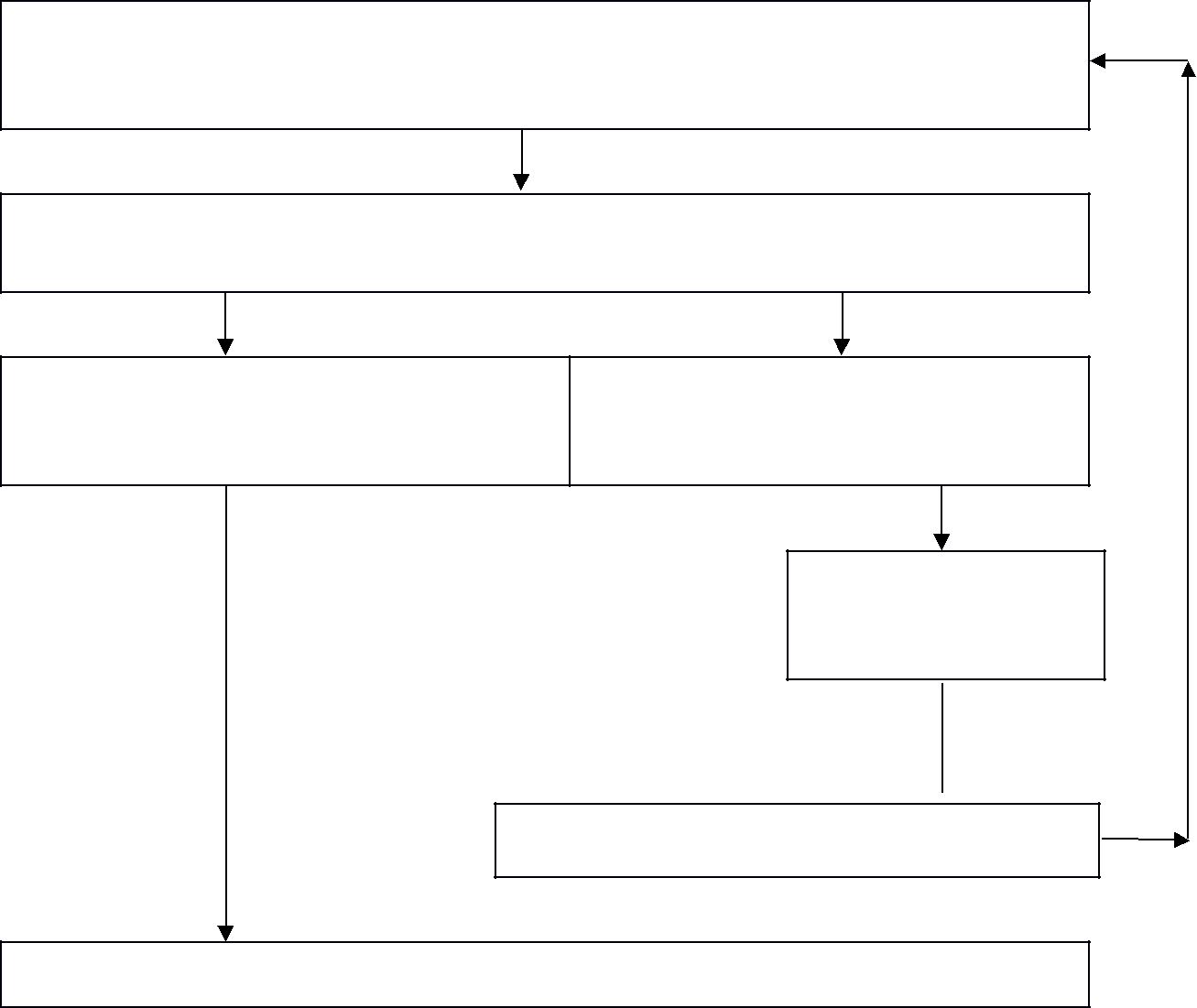 Прохождение ребенком медицинского обследования. Представление результатовмедицинского обследования в ОрганизациюДА (положительное медицинскоезаключение)	НЕТ (отрицательное медицинское заключение)Уведомление об отказев предоставленииуслугиПовторное медицинское обследованиеПрием документов от граждан для зачисления в оздоровительный лагерь дневного пребывания детей, созданный в образовательной организации.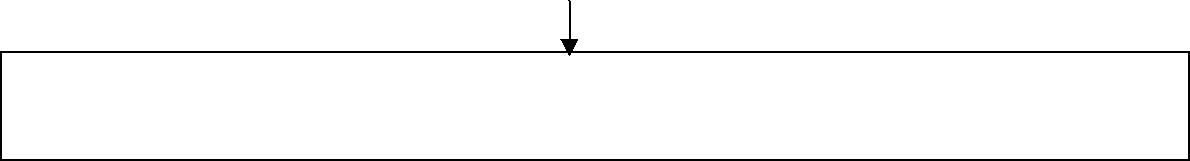 Зачисление в оздоровительный лагерь дневного пребывания детей,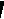 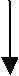 2.8.1. Организация, предоставляющая муниципальную услугу должна2.8.1. Организация, предоставляющая муниципальную услугу должна2.8.1. Организация, предоставляющая муниципальную услугу должна2.8.1. Организация, предоставляющая муниципальную услугу должна2.8.1. Организация, предоставляющая муниципальную услугу должна2.8.1. Организация, предоставляющая муниципальную услугу должнарасполагать специально предназначеннымирасполагать специально предназначеннымирасполагать специально предназначеннымирасполагать специально предназначеннымипомещениями, доступными дляпомещениями, доступными дляпотребителя. Помещения должны бытьпотребителя. Помещения должны бытьпотребителя. Помещения должны бытьобеспечены   всемиобеспечены   всемисредствамикоммунально-бытового  обслуживаниякоммунально-бытового  обслуживаниякоммунально-бытового  обслуживанияи оснащены телефонной связью.и оснащены телефонной связью.и оснащены телефонной связью.2.8.2.2.8.2.Площадь  специально  предназначенных  помещений  должнаПлощадь  специально  предназначенных  помещений  должнаПлощадь  специально  предназначенных  помещений  должнаПлощадь  специально  предназначенных  помещений  должнаобеспечивать размещение работников и потребителей муниципальной услугиобеспечивать размещение работников и потребителей муниципальной услугиобеспечивать размещение работников и потребителей муниципальной услугиобеспечивать размещение работников и потребителей муниципальной услугиобеспечивать размещение работников и потребителей муниципальной услугиобеспечивать размещение работников и потребителей муниципальной услугив соответствии с санитарно-эпидемиологическими требованиями.в соответствии с санитарно-эпидемиологическими требованиями.в соответствии с санитарно-эпидемиологическими требованиями.в соответствии с санитарно-эпидемиологическими требованиями.в соответствии с санитарно-эпидемиологическими требованиями.2.8.3. В здании организации, предоставляющей муниципальную услугу,2.8.3. В здании организации, предоставляющей муниципальную услугу,2.8.3. В здании организации, предоставляющей муниципальную услугу,2.8.3. В здании организации, предоставляющей муниципальную услугу,2.8.3. В здании организации, предоставляющей муниципальную услугу,2.8.3. В здании организации, предоставляющей муниципальную услугу,должны быть предусмотрены следующие помещения:должны быть предусмотрены следующие помещения:должны быть предусмотрены следующие помещения:должны быть предусмотрены следующие помещения:должны быть предусмотрены следующие помещения:-отрядные комнаты;отрядные комнаты;-гардеробная;гардеробная;-специализированные помещения (спортивный и актовый залы,-специализированные помещения (спортивный и актовый залы,-специализированные помещения (спортивный и актовый залы,-специализированные помещения (спортивный и актовый залы,библиотека, студии и иные специализированные помещения).библиотека, студии и иные специализированные помещения).библиотека, студии и иные специализированные помещения).библиотека, студии и иные специализированные помещения).библиотека, студии и иные специализированные помещения).2.8.4. По размерам (площади) и техническому состоянию помещения2.8.4. По размерам (площади) и техническому состоянию помещения2.8.4. По размерам (площади) и техническому состоянию помещения2.8.4. По размерам (площади) и техническому состоянию помещения2.8.4. По размерам (площади) и техническому состоянию помещенияорганизации должны отвечать требованиям санитарно-гигиенических норм иорганизации должны отвечать требованиям санитарно-гигиенических норм иорганизации должны отвечать требованиям санитарно-гигиенических норм иорганизации должны отвечать требованиям санитарно-гигиенических норм иорганизации должны отвечать требованиям санитарно-гигиенических норм иорганизации должны отвечать требованиям санитарно-гигиенических норм иправил, правил противопожарной безопасности, безопасности труда и бытьправил, правил противопожарной безопасности, безопасности труда и бытьправил, правил противопожарной безопасности, безопасности труда и бытьправил, правил противопожарной безопасности, безопасности труда и бытьправил, правил противопожарной безопасности, безопасности труда и бытьправил, правил противопожарной безопасности, безопасности труда и бытьзащищены от воздействия факторов, отрицательно влияющих на качествозащищены от воздействия факторов, отрицательно влияющих на качествозащищены от воздействия факторов, отрицательно влияющих на качествозащищены от воздействия факторов, отрицательно влияющих на качествозащищены от воздействия факторов, отрицательно влияющих на качествозащищены от воздействия факторов, отрицательно влияющих на качествопредоставляемой муниципальной услуги (повышенной температуры воздуха,предоставляемой муниципальной услуги (повышенной температуры воздуха,предоставляемой муниципальной услуги (повышенной температуры воздуха,предоставляемой муниципальной услуги (повышенной температуры воздуха,предоставляемой муниципальной услуги (повышенной температуры воздуха,предоставляемой муниципальной услуги (повышенной температуры воздуха,запылённости, загрязнённости, шума, вибрации и т.д.).запылённости, загрязнённости, шума, вибрации и т.д.).запылённости, загрязнённости, шума, вибрации и т.д.).запылённости, загрязнённости, шума, вибрации и т.д.).запылённости, загрязнённости, шума, вибрации и т.д.).помещений2.8.5.2.8.5.Размеры  площадей  основныхРазмеры  площадей  основныхи  дополнительныхпомещенийНаименование и адресНомерФИО директораАдресВремя работыВремя работыВремя работыВремя работыВремя работыВремя работыВремя работыВремя работыВремя работыВремя работыВремя работыВремя работыВремя работыВремя работыВремя работыВремя работыВремя работыВремя работыЧасы приемаЧасы приемаЧасы приемаЧасы приемаорганизациителефонаорганизацииМуниципальное665651,ПонедельникПонедельникПонедельникПонедельникобразовательное30676РасимавиченеИркутскаяс 8с 8с 8с 80000-20-20-200000с 800-1000образовательное30676Расимавиченеобласть,с 8с 8с 8с 8-20-20-20с 8-10учреждениеТатьяна Викторовнаг. Железногорск-shk1-shk1-shk1-shk1-shk1-shk1-СредаСредаСреда«Железногорская средняяИлимский,shel@yandex.shel@yandex.shel@yandex.shel@yandex.shel@yandex.shel@yandex.shel@yandex.shel@yandex.shel@yandex.shel@yandex.shel@yandex.shel@yandex.shel@yandex.shel@yandex.shel@yandex.shel@yandex.shel@yandex.с 1400-1600с 1400-1600с 1400-1600с 1400-1600общеобразовательная2 квартал, дом 92rururuПятницаПятницаПятницашкола № 1»rururuПятницаПятницаПятницашкола № 1»с 1000-1200с 1000-1200с 1000-1200с 1000-1200с 1000-1200с 1000-1200с 1000-1200с 1000-1200Муниципальное бюджетное665651, Иркутскаяс 800-2000с 800-2000с 800-2000с 800-2000с 800-2000с 800-2000с 800-2000с 800-2000с 800-2000с 800-2000с 800-2000с 800-2000с 800-2000с 800-2000с 800-2000с 800-2000с 800-2000с 800-2000ПонедельникПонедельникПонедельникПонедельникобразовательное30358Русанова Ольга665651, Иркутскаяshole2-shole2-shole2-shole2-shole2-shole2-shole2-shole2-shole2-с 800-1000с 800-1000с 800-1000с 800-1000учреждениеПавловнаобласть, г.учреждениеПавловнаобласть, г.shel@yandex.shel@yandex.shel@yandex.shel@yandex.shel@yandex.shel@yandex.shel@yandex.shel@yandex.shel@yandex.shel@yandex.shel@yandex.shel@yandex.shel@yandex.shel@yandex.shel@yandex.СредаСредаСредаучреждениеПавловнаЖелезногорск-shel@yandex.shel@yandex.shel@yandex.shel@yandex.shel@yandex.shel@yandex.shel@yandex.shel@yandex.shel@yandex.shel@yandex.shel@yandex.shel@yandex.shel@yandex.shel@yandex.shel@yandex.СредаСредаСреда«Железногорская средняяИлимский,rurururuс 1400-1600с 1400-1600с 1400-1600с 1400-1600общеобразовательная1 квартал, дом 43ПятницаПятницаПятницаобщеобразовательная1 квартал, дом 43ПятницаПятницаПятницашкола № 2»с 1000-1200с 1000-1200с 1000-1200с 1000-1200с 1000-1200с 1000-1200с 1000-1200с 1000-1200Муниципальное665653,с 800-2000с 800-2000с 800-2000с 800-2000с 800-2000с 800-2000с 800-2000с 800-2000с 800-2000с 800-2000с 800-2000с 800-2000с 800-2000с 800-2000с 800-2000с 800-2000с 800-2000с 800-2000ПонедельникПонедельникПонедельникПонедельникобразовательное30886Сафонова Елена665653,с 800-1000с 800-1000с 800-1000с 800-1000учреждениеКирилловнаИркутскаяinfschool3@infschool3@infschool3@infschool3@infschool3@infschool3@infschool3@infschool3@infschool3@infschool3@infschool3@infschool3@СредаСредаСредаучреждениеКирилловнаобласть,infschool3@infschool3@infschool3@infschool3@infschool3@infschool3@infschool3@infschool3@infschool3@infschool3@infschool3@infschool3@СредаСредаСреда«Железногорская средняяг. Железногорск-mail.rumail.rumail.rumail.rumail.rumail.rumail.rumail.ruс 1400-1600с 1400-1600с 1400-1600с 1400-1600общеобразовательнаяг. Железногорск-с 1400-1600с 1400-1600с 1400-1600с 1400-1600общеобразовательнаяИлимский, 3 квартал,ПятницаПятницаПятницашкола № 3»Илимский, 3 квартал,ПятницаПятницаПятницашкола № 3»дом 35с 1000-1200с 1000-1200с 1000-1200с 1000-1200Муниципальное бюджетное665653, Иркутскаяс 800-2000с 800-2000с 800-2000с 800-2000с 800-2000с 800-2000с 800-2000с 800-2000с 800-2000с 800-2000с 800-2000с 800-2000с 800-2000с 800-2000с 800-2000с 800-2000с 800-2000с 800-2000ПонедельникПонедельникПонедельникПонедельникобразовательное30392Коробейникова665653, Иркутскаяс 800-1000с 800-1000с 800-1000с 800-1000учреждениеЕкатерина Ивановнаобласть, г.СредаСредаСредаучреждениеЕкатерина ИвановнаЖелезногорск-jshkola@mail.jshkola@mail.jshkola@mail.jshkola@mail.jshkola@mail.jshkola@mail.jshkola@mail.jshkola@mail.jshkola@mail.jshkola@mail.jshkola@mail.jshkola@mail.jshkola@mail.jshkola@mail.jshkola@mail.jshkola@mail.jshkola@mail.jshkola@mail.СредаСредаСреда«Железногорская средняяИлимский,jshkola@mail.jshkola@mail.jshkola@mail.jshkola@mail.jshkola@mail.jshkola@mail.jshkola@mail.jshkola@mail.jshkola@mail.jshkola@mail.jshkola@mail.jshkola@mail.jshkola@mail.jshkola@mail.jshkola@mail.jshkola@mail.jshkola@mail.jshkola@mail.с 1400-1600с 1400-1600с 1400-1600с 1400-1600общеобразовательная7 квартал, дом 17rurururuПятницаПятницаПятницашкола № 4»с 1000-1200с 1000-1200с 1000-1200с 1000-1200школа № 4»с 1000-1200с 1000-1200с 1000-1200с 1000-1200Муниципальное665653, Иркутскаяс 800-2000с 800-2000с 800-2000с 800-2000с 800-2000с 800-2000с 800-2000с 800-2000с 800-2000с 800-2000с 800-2000с 800-2000с 800-2000с 800-2000с 800-2000с 800-2000с 800-2000с 800-2000ПонедельникПонедельникПонедельникПонедельникобразовательное32845Демьянова Татьяна665653, Иркутскаяс 800-1000с 800-1000с 800-1000с 800-1000учреждениеАлександровнаобласть,СредаСредаСредаучреждениеАлександровнаг. Железногорск-tat.romanenkotat.romanenkotat.romanenkotat.romanenkotat.romanenkotat.romanenkotat.romanenkotat.romanenkotat.romanenkotat.romanenkotat.romanenkotat.romanenkotat.romanenkotat.romanenkotat.romanenkotat.romanenkotat.romanenkotat.romanenkoСредаСредаСреда«Железногорская средняяИлимский,tat.romanenkotat.romanenkotat.romanenkotat.romanenkotat.romanenkotat.romanenkotat.romanenkotat.romanenkotat.romanenkotat.romanenkotat.romanenkotat.romanenkotat.romanenkotat.romanenkotat.romanenkotat.romanenkotat.romanenkotat.romanenkoс 1400-1600с 1400-1600с 1400-1600с 1400-1600общеобразовательная8 квартал, дом 29@mail.ru@mail.ru@mail.ru@mail.ru@mail.ru@mail.ru@mail.ru@mail.ru@mail.ru@mail.ru@mail.ru@mail.ru@mail.ru@mail.ru@mail.ru@mail.ruПятницаПятницаПятницашкола № 5 имени А.Н.с 1000-1200с 1000-1200с 1000-1200с 1000-1200школа № 5 имени А.Н.с 1000-1200с 1000-1200с 1000-1200с 1000-1200Радищева»с 1000-1200с 1000-1200с 1000-1200с 1000-1200Радищева»Муниципальное665685, Иркутскаяс 800-2000с 800-2000с 800-2000с 800-2000с 800-2000с 800-2000с 800-2000с 800-2000с 800-2000с 800-2000с 800-2000с 800-2000с 800-2000с 800-2000с 800-2000с 800-2000с 800-2000с 800-2000ПонедельникПонедельникПонедельникПонедельникобразовательное63612Колесниковобласть,с 800-1000образовательное63612КолесниковНижнеилимскийn_igirma@man_igirma@man_igirma@man_igirma@man_igirma@man_igirma@man_igirma@man_igirma@man_igirma@man_igirma@man_igirma@man_igirma@man_igirma@man_igirma@man_igirma@man_igirma@man_igirma@man_igirma@maс 8-10учреждениеВладимиррайон,n_igirma@man_igirma@man_igirma@man_igirma@man_igirma@man_igirma@man_igirma@man_igirma@man_igirma@man_igirma@man_igirma@man_igirma@man_igirma@man_igirma@man_igirma@man_igirma@man_igirma@man_igirma@maСредаСредаСреда«Новоигирменская средняяВладимировичп. Новая Игирма,общеобразовательнаяул. С. Бархатова, домil.ruil.ruil.ruil.ruil.ruil.ruil.ruil.ruil.ruil.ruil.ruil.ruil.ruil.ruil.ruil.ruil.ruil.ruс 1400-1600с 1400-1600с 1400-1600с 1400-1600школа № 1»11ПятницаПятницаПятницашкола № 1»11ПятницаПятницаПятницашкола № 1»ПятницаПятницаПятницас 1000-1200с 1000-1200с 1000-1200с 1000-1200Муниципальное62487Маскаленко Марина665685, Иркутскаяс 800-2000с 800-2000с 800-2000с 800-2000с 800-2000с 800-2000с 800-2000с 800-2000с 800-2000с 800-2000с 800-2000с 800-2000с 800-2000с 800-2000с 800-2000с 800-2000с 800-2000с 800-2000ПонедельникПонедельникПонедельникПонедельникобразовательноеАлександровнаобласть,с 800-1000образовательноеАлександровнаНижнеилимскийnigirma2@manigirma2@manigirma2@manigirma2@manigirma2@manigirma2@manigirma2@manigirma2@manigirma2@manigirma2@manigirma2@manigirma2@manigirma2@manigirma2@manigirma2@manigirma2@maс 8-10учреждениерайон,nigirma2@manigirma2@manigirma2@manigirma2@manigirma2@manigirma2@manigirma2@manigirma2@manigirma2@manigirma2@manigirma2@manigirma2@manigirma2@manigirma2@manigirma2@manigirma2@maСреда  с  1400-Среда  с  1400-Среда  с  1400-Среда  с  1400-«Новоигирменская средняяп. Новая Игирма,il.ruil.ruil.ruil.ruil.ruil.ruil.ruil.ruil.ruil.ruil.ruil.ruil.ruil.ruil.ruil.ruil.ruil.ru1600ПятницаПятницаПятницаобщеобразовательнаяул. Пионерская, д. 27с 1000-1200с 1000-1200с 1000-1200с 1000-1200общеобразовательнаяул. Пионерская, д. 27с 1000-1200с 1000-1200с 1000-1200с 1000-1200школа № 2»Муниципальное62359665684, Иркутскаяс 800-2000с 800-2000с 800-2000с 800-2000с 800-2000с 800-2000с 800-2000с 800-2000с 800-2000с 800-2000с 800-2000с 800-2000с 800-2000с 800-2000с 800-2000с 800-2000с 800-2000с 800-2000ПонедельникПонедельникПонедельникПонедельникобразовательное665684, Иркутскаяс 800-1000с 800-1000с 800-1000с 800-1000учреждениеКолесникова Еленаобласть,n_igirma_schn_igirma_schn_igirma_schn_igirma_schn_igirma_schn_igirma_schn_igirma_schn_igirma_schn_igirma_schn_igirma_schn_igirma_schn_igirma_schСредаСредаСредаучреждениеКолесникова ЕленаНижнеилимскийn_igirma_schn_igirma_schn_igirma_schn_igirma_schn_igirma_schn_igirma_schn_igirma_schn_igirma_schn_igirma_schn_igirma_schn_igirma_schn_igirma_schСредаСредаСреда«Новоигирменская средняяИвановнаНижнеилимскийool3@mail.ruool3@mail.ruool3@mail.ruool3@mail.ruool3@mail.ruool3@mail.ruool3@mail.ruool3@mail.ruool3@mail.ruool3@mail.ruool3@mail.ruool3@mail.ruool3@mail.ruool3@mail.ruool3@mail.ruool3@mail.ruool3@mail.ruool3@mail.ruСредаСредаСреда«Новоигирменская средняяИвановнарайон,ool3@mail.ruool3@mail.ruool3@mail.ruool3@mail.ruool3@mail.ruool3@mail.ruool3@mail.ruool3@mail.ruool3@mail.ruool3@mail.ruool3@mail.ruool3@mail.ruool3@mail.ruool3@mail.ruool3@mail.ruool3@mail.ruool3@mail.ruool3@mail.ruс 1400-1600с 1400-1600с 1400-1600с 1400-1600общеобразовательнаяп. Новая Игирма,ПятницаПятницаПятницашкола № 3»м-онХимки, дом 27ПятницаПятницаПятницашкола № 3»м-онХимки, дом 27с 1000-1200с 1000-1200с 1000-1200с 1000-1200с 1000-1200с 1000-1200с 1000-1200с 1000-1200Муниципальное51362Чибышева Ирина665689, Иркутскаяс 800-2000с 800-2000с 800-2000с 800-2000с 800-2000с 800-2000с 800-2000с 800-2000с 800-2000с 800-2000с 800-2000с 800-2000с 800-2000с 800-2000с 800-2000с 800-2000с 800-2000с 800-2000ПонедельникПонедельникПонедельникПонедельникобразовательноеАндреевна665689, Иркутскаяс 800-1000с 800-1000с 800-1000с 800-1000учреждение «Рудногорскаяобласть,RUDNOGORRUDNOGORRUDNOGORRUDNOGORRUDNOGORRUDNOGORRUDNOGORRUDNOGORRUDNOGORRUDNOGORRUDNOGORRUDNOGORRUDNOGORRUDNOGORRUDNOGORRUDNOGORСредаСредаСредаучреждение «РудногорскаяНижнеилимскийRUDNOGORRUDNOGORRUDNOGORRUDNOGORRUDNOGORRUDNOGORRUDNOGORRUDNOGORRUDNOGORRUDNOGORRUDNOGORRUDNOGORRUDNOGORRUDNOGORRUDNOGORRUDNOGORСредаСредаСредасредняярайон,SK 69@mail.rSK 69@mail.rSK 69@mail.rSK 69@mail.rSK 69@mail.rSK 69@mail.rSK 69@mail.rSK 69@mail.rSK 69@mail.rSK 69@mail.rSK 69@mail.rSK 69@mail.rSK 69@mail.rSK 69@mail.rSK 69@mail.rSK 69@mail.rSK 69@mail.rс 1400-1600с 1400-1600с 1400-1600с 1400-1600общеобразовательнаяп. Рудногорск,uПятницаПятницаПятницашкола»ул. Школьная, домuПятницаПятницаПятницашкола»ул. Школьная, домс 1000-1200с 1000-1200с 1000-1200с 1000-12001с 1000-1200с 1000-1200с 1000-1200с 1000-1200Муниципальное64291Степанова Наталья665683, Иркутскаяс 800-2000с 800-2000с 800-2000с 800-2000с 800-2000с 800-2000с 800-2000с 800-2000с 800-2000с 800-2000с 800-2000с 800-2000с 800-2000с 800-2000с 800-2000с 800-2000с 800-2000с 800-2000ПонедельникПонедельникПонедельникПонедельникобразовательноеВасильевна665683, Иркутскаяс 800-1000с 800-1000с 800-1000с 800-1000учреждение «Хребтовскаяобласть,hrebtovskay_shrebtovskay_shrebtovskay_shrebtovskay_shrebtovskay_shrebtovskay_shrebtovskay_shrebtovskay_shrebtovskay_shrebtovskay_shrebtovskay_shrebtovskay_shrebtovskay_shrebtovskay_shrebtovskay_shrebtovskay_sСредаСредаСредаучреждение «ХребтовскаяНижнеилимскийhrebtovskay_shrebtovskay_shrebtovskay_shrebtovskay_shrebtovskay_shrebtovskay_shrebtovskay_shrebtovskay_shrebtovskay_shrebtovskay_shrebtovskay_shrebtovskay_shrebtovskay_shrebtovskay_shrebtovskay_shrebtovskay_sСредаСредаСредасредняяНижнеилимскийosc@mail.ruosc@mail.ruosc@mail.ruosc@mail.ruosc@mail.ruosc@mail.ruosc@mail.ruosc@mail.ruosc@mail.ruosc@mail.ruosc@mail.ruosc@mail.ruosc@mail.ruosc@mail.ruosc@mail.ruosc@mail.ruosc@mail.ruosc@mail.ruСредаСредаСредасредняярайон,osc@mail.ruosc@mail.ruosc@mail.ruosc@mail.ruosc@mail.ruosc@mail.ruosc@mail.ruosc@mail.ruosc@mail.ruosc@mail.ruosc@mail.ruosc@mail.ruosc@mail.ruosc@mail.ruosc@mail.ruosc@mail.ruosc@mail.ruosc@mail.ruс 1400-1600с 1400-1600с 1400-1600с 1400-1600общеобразовательнаяп. Хребтовая,ПятницаПятницаПятницашкола»ул. Горького, домПятницаПятницаПятницашкола»ул. Горького, домс 1000-1200с 1000-1200с 1000-1200с 1000-120015с 1000-1200с 1000-1200с 1000-1200с 1000-1200Муниципальное69277Щеколдина Людмила665660,Иркутскс 800-2000с 800-2000с 800-2000с 800-2000с 800-2000с 800-2000с 800-2000с 800-2000с 800-2000с 800-2000с 800-2000с 800-2000с 800-2000с 800-2000с 800-2000с 800-2000с 800-2000с 800-2000ПонедельникПонедельникПонедельникПонедельникобразовательноеВячеславовна665660,Иркутскс 800-1000с 800-1000с 800-1000с 800-1000учреждение «Видимскаяая область,СредаСредаСредаучреждение «ВидимскаяНижнеилимскиvidim_schoolvidim_schoolvidim_schoolvidim_schoolvidim_schoolvidim_schoolvidim_schoolvidim_schoolvidim_schoolvidim_schoolvidim_schoolvidim_schoolvidim_schoolvidim_schoolСредаСредаСредасредняяй район,vidim_schoolvidim_schoolvidim_schoolvidim_schoolvidim_schoolvidim_schoolvidim_schoolvidim_schoolvidim_schoolvidim_schoolvidim_schoolvidim_schoolvidim_schoolvidim_schoolс 1400-1600с 1400-1600с 1400-1600с 1400-1600общеобразовательнаяп. Видим, ул.@mail.ru@mail.ru@mail.ru@mail.ru@mail.ru@mail.ru@mail.ru@mail.ru@mail.ru@mail.ru@mail.ru@mail.ru@mail.ru@mail.ru@mail.ru@mail.ruПятницаПятницаПятницашкола»Советскаяс 1000-1200с 1000-1200с 1000-1200с 1000-1200Советскаяс 1000-1200с 1000-1200с 1000-1200с 1000-1200МуниципальноеКремнева Ольга665670, Иркутскаяс 800-2000с 800-2000с 800-2000с 800-2000с 800-2000с 800-2000с 800-2000с 800-2000с 800-2000с 800-2000с 800-2000с 800-2000с 800-2000с 800-2000с 800-2000с 800-2000с 800-2000с 800-2000ПонедельникПонедельникПонедельникПонедельникобразовательное66244Георгиевна665670, Иркутскаяс 800-1000с 800-1000с 800-1000с 800-1000учреждение «Шестаковскаяобласть,СредаСредаСредаучреждение «ШестаковскаяНижнеилимскийsalut-salut-salut-salut-salut-salut-salut-salut-salut-salut-salut-salut-salut-salut-salut-salut-salut-salut-СредаСредаСредасредняярайон,salut-salut-salut-salut-salut-salut-salut-salut-salut-salut-salut-salut-salut-salut-salut-salut-salut-salut-с 1400-1600с 1400-1600с 1400-1600с 1400-1600общеобразовательнаяп. Шестаково,общеобразовательнаяп. Шестаково,ilim@mail.ruilim@mail.ruilim@mail.ruilim@mail.ruilim@mail.ruilim@mail.ruilim@mail.ruilim@mail.ruilim@mail.ruilim@mail.ruilim@mail.ruilim@mail.ruilim@mail.ruilim@mail.ruilim@mail.ruilim@mail.ruilim@mail.ruilim@mail.ruПятницаПятницаПятницашкола»ул. Ленина, 20Бс 1000-1200с 1000-1200с 1000-1200с 1000-1200с 1000-1200с 1000-1200с 1000-1200с 1000-1200Муниципальное казенноеМаслобоева Надежда665694, Иркутскаяс 800-2000с 800-2000с 800-2000с 800-2000с 800-2000с 800-2000с 800-2000с 800-2000с 800-2000с 800-2000с 800-2000с 800-2000с 800-2000с 800-2000с 800-2000с 800-2000с 800-2000с 800-2000ПонедельникПонедельникПонедельникПонедельникобразовательное65217Михайловна665694, Иркутскаяс 800-1000с 800-1000с 800-1000с 800-1000учреждение «Коршуновскаяобласть,СредаСредаСредаучреждение «КоршуновскаяНижнеилимскийkorshunovskakorshunovskakorshunovskakorshunovskakorshunovskakorshunovskakorshunovskakorshunovskakorshunovskakorshunovskakorshunovskakorshunovskakorshunovskakorshunovskaСредаСредаСредасредняярайон,korshunovskakorshunovskakorshunovskakorshunovskakorshunovskakorshunovskakorshunovskakorshunovskakorshunovskakorshunovskakorshunovskakorshunovskakorshunovskakorshunovskaс 1400-1600с 1400-1600с 1400-1600с 1400-1600общеобразовательнаяп. Коршуновский,ya@mail.ruya@mail.ruya@mail.ruya@mail.ruya@mail.ruya@mail.ruya@mail.ruya@mail.ruya@mail.ruya@mail.ruya@mail.ruya@mail.ruya@mail.ruya@mail.ruya@mail.ruya@mail.ruya@mail.ruya@mail.ruПятницаПятницаПятницашкола»ул. Ленинас 1000-1200с 1000-1200с 1000-1200с 1000-1200школа»ул. Ленинас 1000-1200с 1000-1200с 1000-1200с 1000-1200МуниципальноеМалыгина Людмила665682, Иркутскаяс 800-2000с 800-2000с 800-2000с 800-2000с 800-2000с 800-2000с 800-2000с 800-2000с 800-2000с 800-2000с 800-2000с 800-2000с 800-2000с 800-2000с 800-2000с 800-2000с 800-2000с 800-2000ПонедельникПонедельникПонедельникПонедельникобразовательное64437Федоровнаобласть,с 800-1000с 800-1000с 800-1000с 800-1000образовательное64437ФедоровнаНижнеилимскийsemigorskshksemigorskshksemigorskshksemigorskshksemigorskshksemigorskshksemigorskshksemigorskshksemigorskshksemigorskshksemigorskshksemigorskshksemigorskshkс 800-1000с 800-1000с 800-1000с 800-1000учреждение «Семигорскаярайон,semigorskshksemigorskshksemigorskshksemigorskshksemigorskshksemigorskshksemigorskshksemigorskshksemigorskshksemigorskshksemigorskshksemigorskshksemigorskshkСредаСредаСредасредняяп. Семигорск,ola@mail.ruola@mail.ruola@mail.ruola@mail.ruola@mail.ruola@mail.ruola@mail.ruola@mail.ruola@mail.ruola@mail.ruola@mail.ruola@mail.ruola@mail.ruola@mail.ruola@mail.ruola@mail.ruola@mail.ruola@mail.ruс 1400-1600с 1400-1600с 1400-1600с 1400-1600общеобразовательнаяул. Семигорская,ПятницаПятницаПятницашкола»дом 10ПятницаПятницаПятницашкола»дом 10с 1000-1200с 1000-1200с 1000-1200с 1000-1200с 1000-1200с 1000-1200с 1000-1200с 1000-1200МуниципальноеСмирнова Ольга665690, Иркутскаяс 800-2000с 800-2000с 800-2000с 800-2000с 800-2000с 800-2000с 800-2000с 800-2000с 800-2000с 800-2000с 800-2000с 800-2000с 800-2000с 800-2000с 800-2000с 800-2000с 800-2000с 800-2000ПонедельникПонедельникПонедельникПонедельникобразовательное-Валентиновна665690, Иркутскаяс 800-1000с 800-1000с 800-1000с 800-1000учреждение «Дальнинскаяобласть,СредаСредаСредаучреждение «ДальнинскаяНижнеилимскийdalni75@maildalni75@maildalni75@maildalni75@maildalni75@maildalni75@maildalni75@maildalni75@maildalni75@maildalni75@maildalni75@maildalni75@maildalni75@maildalni75@maildalni75@maildalni75@maildalni75@maildalni75@mailСредаСредаСредасредняярайон,dalni75@maildalni75@maildalni75@maildalni75@maildalni75@maildalni75@maildalni75@maildalni75@maildalni75@maildalni75@maildalni75@maildalni75@maildalni75@maildalni75@maildalni75@maildalni75@maildalni75@maildalni75@mailс 1400-1600с 1400-1600с 1400-1600с 1400-1600общеобразовательнаяп. Дальний,школа»ул. Школьникова2-2.ru.ru.ru.ru.ru.ru.ru.ru.ru.ru.ru.ruПятницас 1000-1200МуниципальноеПерфильева Светлана665675, Иркутскаяс 800-2000с 800-2000с 800-2000с 800-2000с 800-2000с 800-2000с 800-2000с 800-2000с 800-2000с 800-2000с 800-2000с 800-2000с 800-2000с 800-2000с 800-2000с 800-2000с 800-2000с 800-2000с 800-2000с 800-2000Понедельникобразовательное69549Валерьевна665675, Иркутскаяс 800-1000учреждение «Речушинскаяобласть,rechushka@yrechushka@yrechushka@yrechushka@yrechushka@yrechushka@yrechushka@yrechushka@yrechushka@yrechushka@yrechushka@yrechushka@yrechushka@yrechushka@yrechushka@yСредаучреждение «РечушинскаяНижнеилимскийrechushka@yrechushka@yrechushka@yrechushka@yrechushka@yrechushka@yrechushka@yrechushka@yrechushka@yrechushka@yrechushka@yrechushka@yrechushka@yrechushka@yrechushka@yСредасредняярайон,andex.ruandex.ruandex.ruandex.ruandex.ruandex.ruandex.ruandex.ruandex.ruandex.ruandex.ruandex.ruandex.ruandex.ruandex.ruandex.ruandex.ruandex.ruandex.ruandex.ruс 1400-1600общеобразовательнаяп. Речушка,Пятницашкола»ул. Красноярская, домПятницашкола»ул. Красноярская, домс 1000-120015с 1000-1200МуниципальноеСлаватинская Татьяна665693, Иркутскаяс 800-2000с 800-2000с 800-2000с 800-2000с 800-2000с 800-2000с 800-2000с 800-2000с 800-2000с 800-2000с 800-2000с 800-2000с 800-2000с 800-2000с 800-2000с 800-2000с 800-2000с 800-2000с 800-2000с 800-2000Понедельникобразовательное-Владимировна665693, Иркутскаяbru-bru-bru-bru-bru-bru-bru-bru-bru-bru-bru-bru-bru-bru-bru-bru-bru-bru-bru-bru-с 800-1000учреждение «Брусничнаяобласть,учреждение «Брусничнаяобласть,shkola@yandshkola@yandshkola@yandshkola@yandshkola@yandshkola@yandshkola@yandshkola@yandshkola@yandshkola@yandshkola@yandshkola@yandshkola@yandshkola@yandshkola@yandСредаучреждение «БрусничнаяНижнеилимскийshkola@yandshkola@yandshkola@yandshkola@yandshkola@yandshkola@yandshkola@yandshkola@yandshkola@yandshkola@yandshkola@yandshkola@yandshkola@yandshkola@yandshkola@yandСредасредняярайон,ex.ruex.ruex.ruex.ruex.ruex.ruex.ruex.ruex.ruex.ruex.ruex.ruex.ruex.ruex.ruex.ruex.ruex.ruex.ruex.ruс 1400-1600общеобразовательнаяп. Брусничный,Пятницашкола»ул. Ленина, дом 11Пятницашкола»ул. Ленина, дом 11с 1000-1200с 1000-1200МуниципальноеКашина Елена665686, Иркутскаяс 800-2000с 800-2000с 800-2000с 800-2000с 800-2000с 800-2000с 800-2000с 800-2000с 800-2000с 800-2000с 800-2000с 800-2000с 800-2000с 800-2000с 800-2000с 800-2000с 800-2000с 800-2000с 800-2000с 800-2000Понедельникобразовательное-Александровна665686, Иркутскаяс 800-1000учреждениеобласть,Sozgorod67@Sozgorod67@Sozgorod67@Sozgorod67@Sozgorod67@Sozgorod67@Sozgorod67@Sozgorod67@Sozgorod67@Sozgorod67@Sozgorod67@Sozgorod67@Sozgorod67@Sozgorod67@Sozgorod67@Sozgorod67@Sozgorod67@СредаучреждениеНижнеилимскийSozgorod67@Sozgorod67@Sozgorod67@Sozgorod67@Sozgorod67@Sozgorod67@Sozgorod67@Sozgorod67@Sozgorod67@Sozgorod67@Sozgorod67@Sozgorod67@Sozgorod67@Sozgorod67@Sozgorod67@Sozgorod67@Sozgorod67@Среда«Соцгородокская средняярайон,mail.rumail.rumail.rumail.rumail.rumail.rumail.rumail.rumail.rumail.rumail.rumail.rumail.rumail.rumail.rumail.rumail.rumail.rumail.rumail.ruс 1400-1600общеобразовательнаяп. Соцгородок,Пятницашкола»ул. Школьная, домПятницашкола»1с 1000-12001с 1000-1200Муниципальное казенное67142Большедворова665685, Иркутскаяс 800-2000с 800-2000с 800-2000с 800-2000с 800-2000с 800-2000с 800-2000с 800-2000с 800-2000с 800-2000с 800-2000с 800-2000с 800-2000с 800-2000с 800-2000с 800-2000с 800-2000с 800-2000с 800-2000с 800-2000ПонедельникобразовательноеФаина Федоровна665685, Иркутскаяс 800-1000учреждение «Янгелевскаяобласть,YANGELSCYANGELSCYANGELSCYANGELSCYANGELSCYANGELSCYANGELSCYANGELSCYANGELSCYANGELSCYANGELSCYANGELSCYANGELSCСредаучреждение «ЯнгелевскаяНижнеилимскийYANGELSCYANGELSCYANGELSCYANGELSCYANGELSCYANGELSCYANGELSCYANGELSCYANGELSCYANGELSCYANGELSCYANGELSCYANGELSCСредасредняярайон,HOOL@mail.HOOL@mail.HOOL@mail.HOOL@mail.HOOL@mail.HOOL@mail.HOOL@mail.HOOL@mail.HOOL@mail.HOOL@mail.HOOL@mail.HOOL@mail.HOOL@mail.HOOL@mail.HOOL@mail.HOOL@mail.HOOL@mail.HOOL@mail.HOOL@mail.с 1400-1600общеобразовательнаяп. Янгель, м- нrururuПятницашкола»«Звёздный»,rururuПятницашкола»«Звёздный»,с 1000-1200дом 6Ас 1000-1200МуниципальноеОгородникова665689, Иркутскаяс 800-2000с 800-2000с 800-2000с 800-2000с 800-2000с 800-2000с 800-2000с 800-2000с 800-2000с 800-2000с 800-2000с 800-2000с 800-2000с 800-2000с 800-2000с 800-2000с 800-2000с 800-2000с 800-2000с 800-2000Понедельникобразовательное67932Марина Павловна665689, Иркутскаяс 800-1000учреждение «Радищевскаяобласть,Средаучреждение «РадищевскаяНижнеилимскийradisev@mail.radisev@mail.radisev@mail.radisev@mail.radisev@mail.radisev@mail.radisev@mail.radisev@mail.radisev@mail.radisev@mail.radisev@mail.radisev@mail.radisev@mail.radisev@mail.radisev@mail.radisev@mail.radisev@mail.radisev@mail.radisev@mail.Средасредняярайон,radisev@mail.radisev@mail.radisev@mail.radisev@mail.radisev@mail.radisev@mail.radisev@mail.radisev@mail.radisev@mail.radisev@mail.radisev@mail.radisev@mail.radisev@mail.radisev@mail.radisev@mail.radisev@mail.radisev@mail.radisev@mail.radisev@mail.с 1400-1600общеобразовательнаяп. Радищев, дом 19rururururururururururuПятницашкола»с 1000-1200школа»с 1000-1200с 1000-1200МуниципальноеКиященко Светланас 800-2000с 800-2000с 800-2000с 800-2000с 800-2000с 800-2000с 800-2000с 800-2000с 800-2000с 800-2000с 800-2000с 800-2000с 800-2000с 800-2000с 800-2000с 800-2000с 800-2000с 800-2000с 800-2000с 800-2000Понедельникобразовательное-Владимировна665671, Иркутскаяzamorskaysoszamorskaysoszamorskaysoszamorskaysoszamorskaysoszamorskaysoszamorskaysoszamorskaysoszamorskaysoszamorskaysoszamorskaysoszamorskaysoszamorskaysoszamorskaysoszamorskaysoszamorskaysoszamorskaysosс 800-1000учреждение «Заморскаяобласть,h@rambler.ruh@rambler.ruh@rambler.ruh@rambler.ruh@rambler.ruh@rambler.ruh@rambler.ruh@rambler.ruh@rambler.ruh@rambler.ruh@rambler.ruh@rambler.ruh@rambler.ruh@rambler.ruh@rambler.ruh@rambler.ruh@rambler.ruСредасредняяНижнеилимскийjara 71more@yjara 71more@yjara 71more@yjara 71more@yjara 71more@yjara 71more@yjara 71more@yjara 71more@yjara 71more@yjara 71more@yjara 71more@yjara 71more@yjara 71more@yjara 71more@yjara 71more@yjara 71more@yjara 71more@yjara 71more@yjara 71more@yjara 71more@yс 1400-1600общеобразовательнаярайон, п. Заморский,ndex.rundex.rundex.rundex.rundex.rundex.rundex.rundex.rundex.rundex.ruПятницашкола»ул. Ленина, д. 3ndex.rundex.rundex.rundex.rundex.rundex.rundex.rundex.rundex.rundex.ruПятницашкола»ул. Ленина, д. 3Пятницашкола»ул. Ленина, д. 3с 1000-1200с 1000-1200Муниципальная казеннаяРоссова Марина665691, Иркутскаяс 800-2000с 800-2000с 800-2000с 800-2000с 800-2000с 800-2000с 800-2000с 800-2000с 800-2000с 800-2000с 800-2000с 800-2000с 800-2000с 800-2000с 800-2000с 800-2000с 800-2000с 800-2000с 800-2000с 800-2000Понедельникобразовательная60423Евгеньевна665691, Иркутскаяс 800-1000организация «Игирменскаяобласть,Средаорганизация «ИгирменскаяНижнеилимскийigirma65@maigirma65@maigirma65@maigirma65@maigirma65@maigirma65@maigirma65@maigirma65@maigirma65@maigirma65@maigirma65@maigirma65@maigirma65@maigirma65@maigirma65@maigirma65@maigirma65@maigirma65@maigirma65@maigirma65@maСредаосновнаярайон,igirma65@maigirma65@maigirma65@maigirma65@maigirma65@maigirma65@maigirma65@maigirma65@maigirma65@maigirma65@maigirma65@maigirma65@maigirma65@maigirma65@maigirma65@maigirma65@maigirma65@maigirma65@maigirma65@maigirma65@maс 1400-1600общеобразовательнаяп. Игирмаil.ruil.ruil.ruil.ruil.ruПятницашкола»п. ИгирмаПятницашкола»с 1000-1200МуниципальноеПогодаева Наталья665697,с 800-2000с 800-2000с 800-2000с 800-2000с 800-2000с 800-2000с 800-2000с 800-2000с 800-2000с 800-2000с 800-2000с 800-2000с 800-2000с 800-2000с 800-2000с 800-2000с 800-2000с 800-2000с 800-2000с 800-2000Понедельникобразовательное68201Анатольевна665697,с 800-1000учреждение «НовоилимскаяИркутскаяСредаучреждение «Новоилимскаяобласть,СредасредняяНижнеилимскийskola74@ramskola74@ramskola74@ramskola74@ramskola74@ramskola74@ramskola74@ramskola74@ramskola74@ramskola74@ramskola74@ramskola74@ramskola74@ramskola74@ramskola74@ramс 1400-1600общеобразовательнаярайон,bler.rubler.rubler.rubler.rubler.rubler.rubler.rubler.rubler.rubler.rubler.rubler.rubler.rubler.rubler.rubler.ruПятницашкола имени Н.И. Черных»п. Новоилимск,с 1000-1200ул. Зверева, дом 20с 1000-1200МуниципальноеРогачева Екатерина665696, Иркутскаяс 800-2000с 800-2000с 800-2000с 800-2000с 800-2000с 800-2000с 800-2000с 800-2000с 800-2000с 800-2000с 800-2000с 800-2000с 800-2000с 800-2000с 800-2000с 800-2000с 800-2000с 800-2000с 800-2000с 800-2000Понедельникобразовательное60222Валентиновна665696, Иркутскаяс 800-1000учреждениеобласть,berez-berez-berez-berez-berez-berez-berez-berez-berez-СредаучреждениеНижнеилимскийberez-berez-berez-berez-berez-berez-berez-berez-berez-Среда«ОбщеобразовательнаяНижнеилимскийsh@yandex.rush@yandex.rush@yandex.rush@yandex.rush@yandex.rush@yandex.rush@yandex.rush@yandex.rush@yandex.rush@yandex.rush@yandex.rush@yandex.rush@yandex.rush@yandex.rush@yandex.rush@yandex.rush@yandex.rush@yandex.ruСреда«Общеобразовательнаярайон,sh@yandex.rush@yandex.rush@yandex.rush@yandex.rush@yandex.rush@yandex.rush@yandex.rush@yandex.rush@yandex.rush@yandex.rush@yandex.rush@yandex.rush@yandex.rush@yandex.rush@yandex.rush@yandex.rush@yandex.rush@yandex.ruс 1400-1600средняя школа им. М.К.п. Березняки, ул.ПятницаЯнгеля п. Березняки»Янгеляс 1000-1200созданный в образовательнойорганизации.Организация  каникулярного  отдыхадетей  в  оздоровительном   лагере   дневногопребывания детей.